FinskoPracovní list je určen pro žáky 4.–5. ročníku ZŠ. Vhodná je skupinová práce. Pro vyhledávání informací v doporučených zdrojích budou žáci potřebovat vhodné digitální zařízení se čtečkou QR kódů a s připojením na internet. Ovládání digitálních technologií a aplikací, čtení elektronických textů, ověřování a porovnávání informací je součástí rozvoje digitální kompetence.Státy Evropy: Finsko________________________________________________________Před puštěním videa zkuste vysvětlit význam slov:Pusťte si video a doplňte nebo opravte svoje vysvětlení. Porovnejte fotografii z videa s mapou Evropy (můžete i online) a určete, kde se nachází Česká republika. Doplňte názvy světových stran do směrové růžice.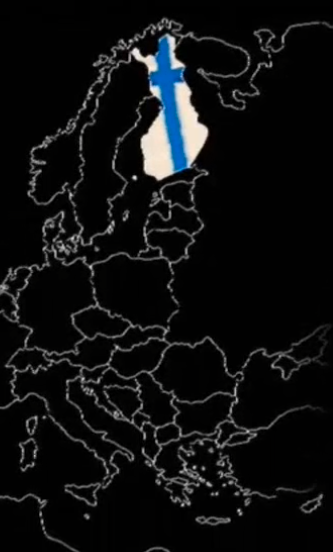 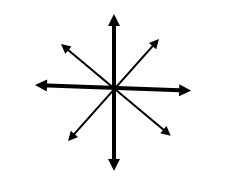 Použijte překladač pod QR kódem a zjistěte, jak se ve finštině řekne Finsko.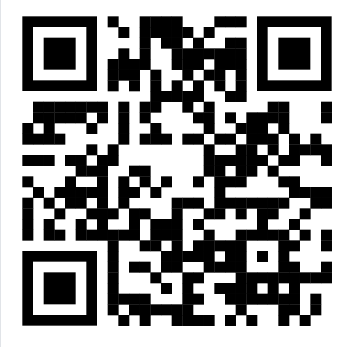 Odhadněte, co by vám v restauraci přinesli, kdybyste si objednali:LihapullatPoronkäristysLeipäjuustoMunkki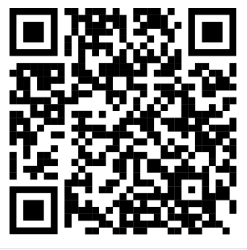 Svůj odhad si můžete ověřit na internetu, např. na odkazu pod QR kódem.Dvě třetiny povrchu Finska pokrývají lesy, vyznačte v obrysu, jak velké území to přibližně je. Svoje řešení zdůvodněte.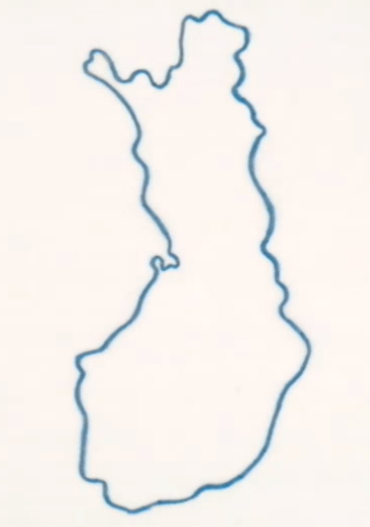 Dětem ve videu obrys Finska připomíná sněhuláka, co připomíná vám?Chtěli byste Finsko navštívit? Napište důvody, proč ano nebo proč ne.…………………………………………………………………………………………………………………………………………………………………………………………………………………………………………………………………………………………………………………………………………………………………………………………………………………………………………………………………………Zkuste rozhodnout, zda jsou následující věty pravdivé.V době zimního slunovratu je ve Finsku 24 hodin tma.Finové vyhráli několik mistrovství světa ve fotbale.Finové mají rádi slané lékořicové bonbóny.Ve Finsku se v červenci slaví Národní den spáčů.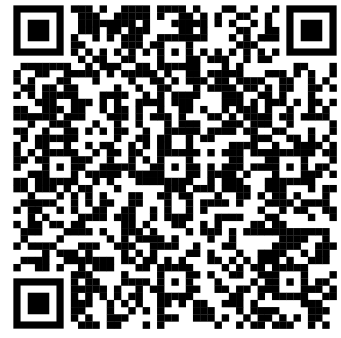 Finsko organizuje mistrovství světa v hodu mobilním telefonem.Řešení najdete na webové stránce EU pro děti pod QR kódem.Nejste si jistí, jestli jsou uvedené informace pravdivé? Kde byste si je mohli ověřit?Ve videích My jsme z Finska a Zprávičky: Tove Janssonová – Mumínci se můžete seznámit se životem finských dětí a s autorkou známých animovaných postaviček, které z Finska pocházejí.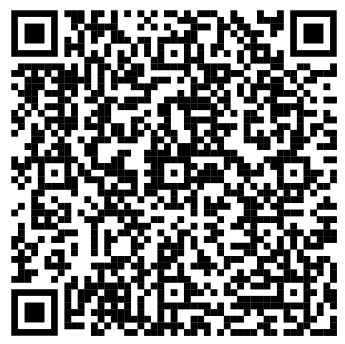 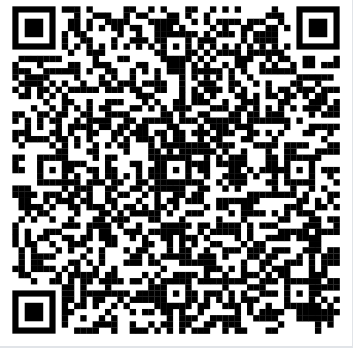 Co jsem se touto aktivitou naučil/a:………………………………………………………………………………………………………………………………………………………………………………………………………………………………………………………………………………………………………………………………………………………………………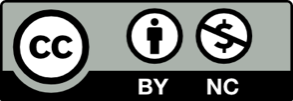 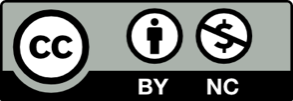 saunaLaponecpůlnoční sluncesmíšený lespolární noc